Área temática (Centrado)Título de la ponencia (máximo 15 palabras, letra número 14 en negrita y centrado)Nombre de los autores, iniciando por apellidos, seguido del nombre(s), separarlos con comas (Utilizar mayúsculas y minúsculas). En otro párrafo indicar las afiliaciones (utilizando números en superíndice 1,2,3 etc. en el nombre del autor y la afiliación) y con un asterisco identificar al autor de correspondencia. Al final de este párrafo indicar la dirección de correo electrónico del autor de correspondencia.ResumenExtensión máxima 150 palabras IntroducciónDescribir sintéticamente los antecedentes del trabajo, el planteamiento del problema y el objetivo.Materiales y métodosIndicar de forma breve el enfoque de la investigación, diseño del estudio, número de muestra, tipo de muestreo, características de los participantes, instrumentos o técnicas para la recolección de datos, procedimientos y técnica de análisis de datos. ResultadosDeben describirse los principales hallazgos encontrados (y parámetros estadísticos o descripción de datos cualitativos), incluyendo tablas* y/o figuras**.* Las tablas deben citarse apropiadamente en el texto y colocarse luego de ser nombradas dentro del texto, identificadas y enumeradas consecutivamente con números arábigos (utilizar negrita: Tabla1). El título de la tabla debe ser conciso y descriptivo y debe ir sobre la tabla (utilizando mayúsculas y minúsculas). Abreviaciones o símbolos deben ser explicadas al pie de la tabla.Tabla 1. TítuloNotas** Las figuras deben citarse apropiadamente en el texto inmediato a su señalamiento, identificado y enumerado consecutivamente usando números arábigos (utilizar negrita: Figura 1). El título de la figura debe ser conciso y descriptivo, debiendo colocarse debajo de la figura (utilizando mayúsculas y minúsculas). 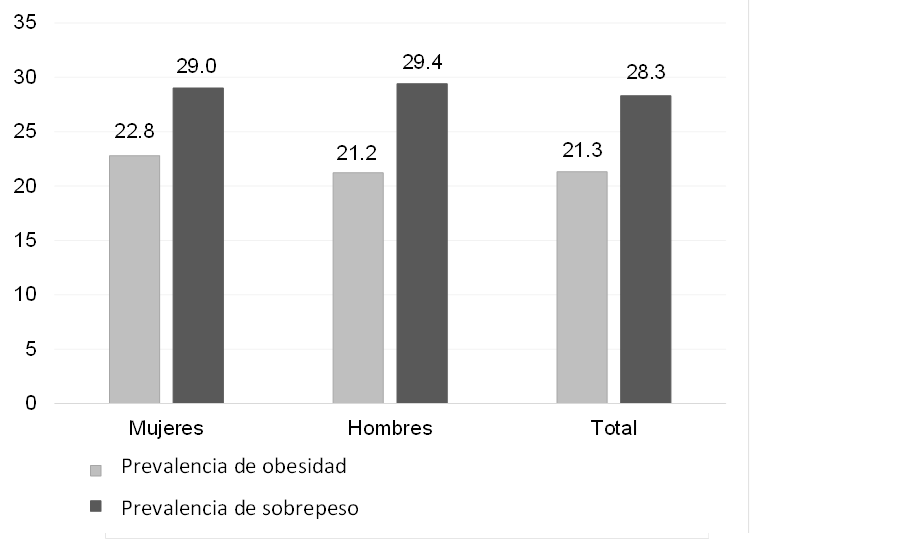 Figura 1. TítuloDiscusiónIncluya de forma breve discusiones respecto a los resultados obtenidos (Por ejemplo: explicar los resultados obtenidos y/o comparar con los hallazgos de otros autores) ConclusionesPresentarlas considerando los objetivos del estudio.ReferenciasDeberán presentarse en orden alfabético, siguiendo las normas APA 7ma. edición.Nota: Citas en el texto: Se deberán indicar con el apellido del autor y el año de publicación. En caso de que sean dos autores incluir el apellido de ambos y el año. Cuando se presenten tres autores o más incluir el apellido del primer autor, seguido de et al. (sin cursiva y punto después de “al”) y el año.Encabezado 1Encabezado 2Encabezado 3etcTexto 1Texto 5Texto 9Texto 2Texto 6Texto 10Texto 3Texto 4Texto 11Texto 4Texto 8Texto 12